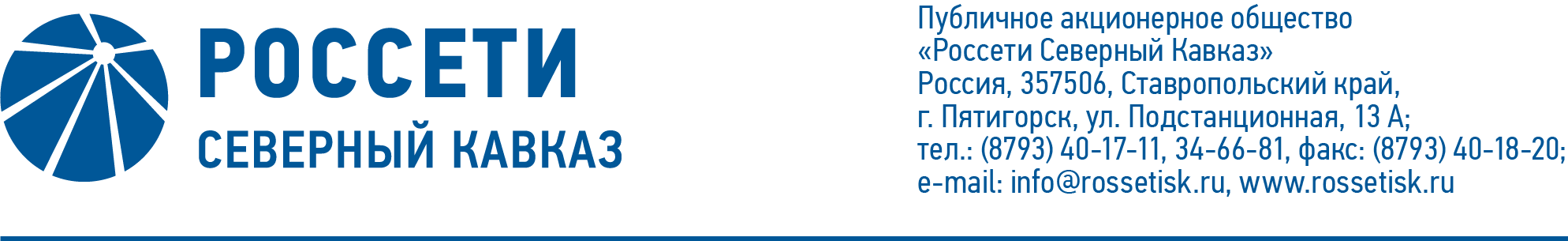 ПРОТОКОЛ № 439заседания Совета директоров ПАО «Россети Северный Кавказ»Место подведения итогов голосования: Ставропольский край, 
г. Пятигорск, пос. Энергетик, ул. Подстанционная, д. 13а.Дата проведения: 26 октября 2020 года.Форма проведения: опросным путем (заочное голосование).Дата подведения итогов голосования: 26 октября 2020 года, 23:00.Дата составления протокола: 29 октября 2020 года.Всего членов Совета директоров ПАО «Россети Северный Кавказ» -                      11 человек.В заочном голосовании приняли участие (получены опросные листы) члены Совета директоров:Гребцов Павел ВладимировичГончаров Юрий ВладимировичИванов Виталий ВалерьевичКапитонов Владислав АльбертовичКраинский Даниил ВладимировичМайоров Андрей ВладимировичПрохоров Егор ВячеславовичЧевкин Дмитрий АлександровичСасин Николай ИвановичКворум имеется.Повестка дня:Об утверждении Методики расчета и оценки выполнения ключевых показателей эффективности Генерального директора ПАО «Россети Северный Кавказ».Об утверждении целевых значений ключевых показателей эффективности Генерального директора ПАО «Россети Северный Кавказ» на 2020 год.Об определении позиции Общества (представителей Общества) по вопросам повестки дня заседания Совета директоров АО «Дагестанская сетевая компания»: Об утверждении Отчета о выполнении ключевых показателей (КПЭ) эффективности единоличного исполнительного органа 
АО «Дагестанская сетевая компания» за 4 квартал 2019 года.Итоги голосования и решения, принятые по вопросам повестки дня:Вопрос № 1. Об утверждении Методики расчета и оценки выполнения ключевых показателей эффективности Генерального директора ПАО «Россети Северный Кавказ».Решение:Утвердить Методику расчета и оценки выполнения ключевых показателей эффективности Генерального директора ПАО «Россети Северный Кавказ» для применения с 1 января 2020 г. согласно приложению 1 к настоящему решению Совета директоров Общества.Голосовали «ЗА»: Гончаров Ю.В., Гребцов П.В., Иванов В.В., Капитонов В.А., Краинский Д.В., Майоров А.В., Прохоров Е.В., Чевкин Д.А., Сасин Н.И.«ПРОТИВ»: нет. «ВОЗДЕРЖАЛСЯ»: нет.Решение принято.Вопрос № 2. Об утверждении целевых значений ключевых показателей эффективности Генерального директора ПАО «Россети Северный Кавказ» на 2020 год.Решение:Утвердить целевые значения ключевых показателей эффективности Генерального директора ПАО «Россети Северный Кавказ» на 2020 год согласно приложению 2 к настоящему решению Совета директоров Общества.Голосовали «ЗА»: Гончаров Ю.В., Гребцов П.В., Иванов В.В., Капитонов В.А., Краинский Д.В., Майоров А.В., Прохоров Е.В., Чевкин Д.А., Сасин Н.И.«ПРОТИВ»: нет. «ВОЗДЕРЖАЛСЯ»: нет.Решение принято.Вопрос № 3. Об определении позиции Общества (представителей Общества) по вопросам повестки дня заседания Совета директоров АО «Дагестанская сетевая компания»: Об утверждении Отчета о выполнении ключевых показателей (КПЭ) эффективности единоличного исполнительного органа 
АО «Дагестанская сетевая компания» за 4 квартал 2019 года.Решение:Поручить представителям ПАО «Россети Северный Кавказ» в Совете директоров АО «Дагестанская сетевая компания» по вопросу повестки дня заседания Совета директоров АО «Дагестанская сетевая компания» «Об утверждении Отчета о выполнении ключевых показателей эффективности (КПЭ) единоличного исполнительного органа АО «Дагестанская сетевая компания» за 4 квартал 2019 года» голосовать «ЗА» принятие следующего решения:1.	Утвердить Отчет о выполнении ключевых показателей эффективности (КПЭ) единоличного исполнительного органа 
АО «Дагестанская сетевая компания» за 4 квартал 2019 года в соответствии с приложением 3 к настоящему решению Совета директоров Общества.2.	На основании пункта 1.8 Методики расчета и оценки выполнения КПЭ, утвержденной решением Совета директоров Общества (протокол от 03.10.2017 № 61) в связи с ухудшением финансового состояния, признать КПЭ «Консолидированный чистый долг/EBITDA» за 4 квартал 2019 года не выполненным, премию в части данного КПЭ – не выплачивать.3.	Отметить невыполнение КПЭ «Консолидированная прибыль по операционной деятельности (EBITDA)», КПЭ «Выполнение плана мероприятий по снижению дебиторской задолженности», КПЭ «Уровень потерь электроэнергии», КПЭ «Оплата потерь электроэнергии» за 4 квартал 2019 года.Голосовали «ЗА»: Гончаров Ю.В., Гребцов П.В., Иванов В.В., Капитонов В.А., Краинский Д.В., Майоров А.В., Прохоров Е.В., Чевкин Д.А., Сасин Н.И.«ПРОТИВ»: нет. «ВОЗДЕРЖАЛСЯ»: нет.Решение принято.Председатель Совета директоров			   П.В. ГребцовКорпоративный секретарь 		       С.В. Чистов